ОБЩИНСКА ИЗБИРАТЕЛНА КОМИСИЯ – ЛЪКИ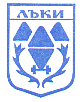 Гр.Лъки, ул.”Възраждане” №18, тел.03052/22 00, факс 03052/21 68, е-mail: oik1615@cik.bgРЕШЕНИЕ № 82 - МИ/НРгр. Лъки, 23.10.2015 год.ОТНОСНО: Промяна в състава на членовете на секционно избирателните комисии на територията на община Лъки за изборите за общински съветници и за кметове и национален референдум, насрочени за 25 октомври 2015 г.В Общинска избирателна комисия гр.Лъки е постъпило предложение с Вх. № К -1921/23.10.2015 год. подписано от Петър Василев Велков, в качеството си на упълномощен представител на Коалиция „БСП лява България“ с предложение за промяна в състава на I - ва СИК – Клуб на пенсионера, назначена с Решение № 64 - МИ/НР от 28.09.2015 год. на ОИК Лъки. Лицето, за което се иска смяна е Димитър Станков Курджиев с ЕГН ***********, което е на длъжност Секретар в I - ва СИК – Клуб на пенсионера, предложен от Коалиция „БСП лява България“.На основание чл. 87, ал. 1, т. 5 и т. 6 от ИК, във връзка с Решение № 1984 - МИ/НР от 08.09.2015 год. на ЦИК Общинска избирателна комисия ЛъкиР Е Ш И:Променя състава на I - ва СИК – Клуб на пенсионера, като на мястото на Димитър Станков Курджиев с ЕГН ***********, назначен на длъжността Секретар от квотата на Коалиция „БСП лява България“ се назначава лицето Ганка Маринова Андреева с ЕГН **********.Решението на ОИК може да се обжалва пред ЦИК по реда на чл.88, ал.1 от Изборния кодекс в срок от 3 дни от обявяването му.Председател:Иванка ЯнковаСекретар:Захари Миланов  Взето  на 23.10.2015 год. в 16.30 часаПриложение към Решение №82 – МИ/НР от 23.10.2015 год.ОСВОБОЖДАВАНАЗНАЧАВАСекция№Населено мястоИме, презиме и фамилияДлъжностИме, презиме и фамилияI - ва СИК – Клуб на пенсионерагр.ЛъкиДимитър Станков КурджиевСекретарГанка Маринова Андреева